OBJEDNÁVKA VZOROVÝCH DOKUMENTŮ PRO ZADÁVÁNÍ VEŘEJNÝCH ZAKÁZEK DLE ZÁKONA Č. 134/2016 SB., O ZADÁVÁNÍ VEŘEJNÝCH ZAKÁZEKčíslo objednávky 1/2017Otevřené řízení02_01 Zadávací dokumentace k veřejné zakázce zadávané dle zákona č. 134/2016 Sb., o zadávání veřejných zakázek (dále jen „zákona“)02_02 Seznam doručených žádostí o část zadávací dokumentace a poskytnutých částí zadávací dokumentace02_03 Předávací protokol – část zadávací dokumentace02_04 Vysvětlení zadávacích podmínek č. … ze dne …02_05 Kvalifikační dokumentace k veřejné zakázce zadávané dle zákona č. 134/2016 Sb., o zadávání veřejných zakázek (dále jen „zákona“)03_01 Listina účastníků prohlídky místa plnění04_01 Seznam podaných nabídek06_01 Čestné prohlášení o neexistenci střetu zájmů06_08 Rozhodnutí o vyloučení účastníka zadávacího řízení06_09 Oznámení o vyloučení účastníka zadávacího řízení06_11 Listina přítomných účastníků06_12 Protokol o otevírání nabídek07_06 Žádost o objasnění07_08 Rozhodnutí o vyloučení účastníka zadávacího řízení07_09 Oznámení o vyloučení účastníka zadávacího řízení07_25 Výzva k podání nových aukčních hodnot (výzva k účasti v e-aukci)08_01 Rozhodnutí o výběru dodavatele08_02 Oznámení o výběru dodavatele 08_03 Výzva k uzavření smlouvy dalšímu účastníkovi v pořadí08_04 Písemná zpráva o hodnocení nabídek08_05 Výzva k předložení dokladů, informací nebo vzorků podle §122, odst. 3 zákona č. 134/2016 Sb. o zadávání veřejných zakázek (dále jen „zákona“)08_08 Rozhodnutí o zrušení zadávacího řízení08_09 Sdělení o zrušení zadávacího řízení08_11 Písemná zpráva zadavatele09_03 Rozhodnutí o námitkáchUžší řízení01_02 Výzva k podání žádosti o účast02_05 Kvalifikační dokumentace k veřejné zakázce zadávané dle zákona č. 134/2016 Sb., o zadávání veřejných zakázek (dále jen „zákona“)03_01 Seznam podaných žádostí o účast05_01 Čestné prohlášení o neexistenci střetu zájmů05_05 Výzva k předložení dokladů, informací nebo vzorků podle §122, odst. 3 zákona č. 134/2016 Sb. o zadávání veřejných zakázek (dále jen „zákona“)05_06 Žádost o objasnění nebo doplnění údajů, dokladů, vzorků nebo modelů05_08 Rozhodnutí o vyloučení účastníka zadávacího řízení05_09 Oznámení o vyloučení účastníka zadávacího řízení06_01 Zadávací dokumentace k veřejné zakázce zadávané dle zákona č. 134/2016 Sb., o zadávání veřejných zakázek (dále jen „zákona“)06_02 Výzva k podání nabídek k veřejné zakázce zadávané dle zákona č. 134/2016 Sb., o zadávání veřejných zakázek (dále jen „zákona“)06_03 Zadávací dokumentace k veřejné zakázce zadávané dle zákona č. 134/2016 Sb., o zadávání veřejných zakázek (dále jen „zákona“) na zavedení dynamického nákupního systému (dále jen „DNS“)06_04 Vysvětlení zadávacích podmínek č. … ze dne …07_01 Listina účastníků prohlídky místa plnění08_01 Seznam podaných nabídek09_11 Listina přítomných účastníků 09_12 Protokol o otevírání nabídek10_04 Písemná zpráva o hodnocení nabídek 10_06 Žádost o objasnění nebo doplnění údajů, dokladů, vzorků nebo modelů10_08 Rozhodnutí o vyloučení účastníka zadávacího řízení10_09 Oznámení o vyloučení účastníka zadávacího řízení10_25 Výzva k podání nových aukčních hodnot (výzva k účasti v e-aukci)11_01 Rozhodnutí o výběru dodavatele11_02 Oznámení o výběru dodavatele11_03 Výzva k uzavření smlouvy dalšímu účastníkovi v pořadí11_05 Výzva k předložení dokladů, informací nebo vzorků podle §122, odst. 3 zákona č. 134/2016 Sb. o zadávání veřejných zakázek (dále jen „zákona“)11_08 Rozhodnutí o zrušení zadávacího řízení11_09 Sdělení o zrušení zadávacího řízení11_11 Písemná zpráva zadavatele12_03 Rozhodnutí o námitkáchDNS cyklus01_02 Výzva k podání nabídek v dynamickém nákupním systému02_01 Seznam podaných nabídek02_02 Čestné prohlášení o neexistenci střetu zájmů02_03 Rozhodnutí o námitkách02_06 Žádost o objasnění nebo doplnění údajů, dokladů, vzorků nebo modelů02_08 Rozhodnutí o vyloučení účastníka zadávacího řízení02_09 Oznámení o vyloučení účastníka zadávacího řízení03_01 Rozhodnutí o výběru dodavatele03_02 Oznámení o výběru dodavatele ve veřejné zakázce zadávané v dynamickém nákupním systému03_03 Výzva k uzavření smlouvy dalšímu účastníkovi v pořadí03_04 Písemná zpráva o hodnocení nabídek03_05 Výzva k předložení dokladů, informací nebo vzorků podle §122, odst. 3 zákona č. 134/2016 Sb., o zadávání veřejných zakázek (dále jen „zákona“)Jednací řízení bez uveřejnění01_01 Výzva k jednání k veřejné zakázce zadávané dle zákona č. 134/2016 Sb., o zadávání veřejných zakázek (dále jen „zákon“)01_02 Výzva k podání nabídky k veřejné zakázce zadávané dle zákona č. 134/2016 Sb., o zadávání veřejných zakázek (dále jen „zákon“)02_01 Zadávací dokumentace k veřejné zakázce zadávané dle zákona č.134/2016 Sb., o zadávání veřejných zakázek (dále jen „zákona“)02_03 Předávací protokol – část zadávací dokumentace02_04 Kvalifikační dokumentace k veřejné zakázce zadávané dle zákona č. 134/2016 Sb., o zadávání veřejných zakázek (dále jen „zákona“)05_01 Seznam podaných nabídek06_01 Čestné prohlášení o neexistenci střetu zájmů06_08 Rozhodnutí o vyloučení účastníka zadávacího řízení06_09 Oznámení o vyloučení účastníka zadávacího řízení06_11 Listina přítomných účastníků06_12 Protokol o otevírání nabídek07_06 Žádost o objasnění nebo doplnění údajů, dokladů, vzorků nebo modelů07_08 Rozhodnutí o vyloučení účastníka zadávacího řízení07_09 Oznámení o vyloučení účastníka zadávacího řízení08_01 Rozhodnutí o výběru dodavatele08_02 Oznámení o výběru dodavatele08_03 Výzva k uzavření smlouvy dalšímu účastníkovi v pořadí08_04 Písemná zpráva o hodnocení nabídek08_05 Výzva k předložení dokladů, informací nebo vzorků podle §122, odst. 3 zákona č. 134/2016 Sb. o zadávání veřejných zakázek (dále jen „zákona“)08_08 Rozhodnutí o zrušení zadávacího řízení08_09 Sdělení o zrušení zadávacího řízení08_11 Písemná zpráva zadavatele09_03 Rozhodnutí o námitkáchZjednodušené podlimitní řízení01_01 Výzva k podání nabídek k veřejné zakázce zadávané dle zákona č. 134/2016 Sb., o zadávání veřejných zakázek (dále jen „zákona“)02_01 Zadávací dokumentace k veřejné zakázce zadávané dle zákona č. 134/2016 Sb., o zadávání veřejných zakázek (dále jen „zákona“)02_02 Seznam doručených žádostí o část zadávací dokumentace a poskytnutých částí zadávací dokumentace02_03 Předávací protokol – část zadávací dokumentace02_04 Vysvětlení zadávacích podmínek č. … ze dne …02_05 Kvalifikační dokumentace k veřejné zakázce zadávané dle zákona č. 134/2016 Sb., o zadávání veřejných zakázek (dále jen „zákona“)03_01 Listina účastníků prohlídky místa plnění04_01 Seznam podaných nabídek06_01 Čestné prohlášení o neexistenci střetu zájmů06_08 Rozhodnutí o zrušení zadávacího řízení06_09 Sdělení o zrušení zadávacího řízení07_06 Žádost o objasnění nebo doplnění údajů, dokladů, vzorků nebo modelů07_08 Rozhodnutí o zrušení zadávacího řízení07_09 Sdělení o zrušení zadávacího řízení08_01 Rozhodnutí o výběru dodavatele08_02 Oznámení o výběru dodavatele08_03 Výzva k uzavření smlouvy dalšímu účastníkovi v pořadí08_04 Písemná zpráva o hodnocení nabídek08_05 Výzva k předložení dokladů, informací nebo vzorků podle §122, odst. 3 zákona č. 134/2016 Sb. o zadávání veřejných zakázek (dále jen „zákona“)08_08 Rozhodnutí o zrušení zadávacího řízení08_09 Sdělení o zrušení zadávacího řízení08_11 Písemná zpráva zadavatele09_03 Rozhodnutí o námitkáchZakázky malého rozsahu01_01 Výzva k podání nabídky01_02 Zadávací dokumentace k veřejné zakázce malého rozsahu01_03 Kvalifikační dokumentace01_04 Seznam doručených žádostí o část zadávací dokumentace a poskytnutých částí zadávací dokumentace01_05 Předávací protokol – část zadávací dokumentace01_06 Vysvětlení zadávací dokumentace č. … ze dne …02_01 Seznam podaných nabídek03_01 Ustanovení komise03_02 Oznámení ustanovení komise a pozvání na její jednání04_01 Protokol o otevírání nabídek, posouzení a hodnocení nabídek04_02 Výzva k podání nových aukčních hodnot (výzva k účasti v e-aukci)05_01 Rozhodnutí o výběru nejvhodnější nabídky05_02 Rozhodnutí o vyloučení05_03 Rozhodnutí o zrušení zadávacího řízeníPoskytovatelObjednatelNázev: Tender systems s.r.o.Název:      Sídlo: nám. Před Bateriemi 18, 162 00 Praha 6Sídlo:      IČ: 291 45 121IČ:      Objednatel tímto objednává sadu vzorových dokumentů pro následující druhy zadávacích postupů (specifikace viz příloha této objednávky) v níže specifikovaném rozsahu (zaškrtnuté položky):	Sjednaná cena jednorázově: vzorové dokumenty pro všechny druhy zadávacích postupů dle přílohy této objednávky	9.900,-	Kč bez DPH vzorové dokumenty pro vybrané druhy zadávacích postupů dle přílohy této objednávky	 Otevřené řízení		2.900,-	Kč bez DPH Užší řízení	2.900,-	Kč bez DPH DNS cyklus	2.900,-	Kč bez DPH Jednací řízení bez uveřejnění	2.900,-	Kč bez DPH Zjednodušené podlimitní řízení	2.900,-	Kč bez DPH  Veřejné zakázky malého rozsahu	2.900,-	Kč bez DPHObjednatel tímto objednává sadu vzorových dokumentů pro následující druhy zadávacích postupů (specifikace viz příloha této objednávky) v níže specifikovaném rozsahu (zaškrtnuté položky):	Sjednaná cena jednorázově: vzorové dokumenty pro všechny druhy zadávacích postupů dle přílohy této objednávky	9.900,-	Kč bez DPH vzorové dokumenty pro vybrané druhy zadávacích postupů dle přílohy této objednávky	 Otevřené řízení		2.900,-	Kč bez DPH Užší řízení	2.900,-	Kč bez DPH DNS cyklus	2.900,-	Kč bez DPH Jednací řízení bez uveřejnění	2.900,-	Kč bez DPH Zjednodušené podlimitní řízení	2.900,-	Kč bez DPH  Veřejné zakázky malého rozsahu	2.900,-	Kč bez DPHCena celkem v Kč bez DPH: 	      ,- / jednorázověCena celkem v Kč bez DPH: 	      ,- / jednorázověPlatební podmínkyJednorázové platby budou Objednatelem uhrazeny na základě daňového dokladu vystaveného Poskytovatelem po odeslání zásilky s datem uskutečnění zdanitelného plnění ke dni odeslání zásilky.Lhůta splatnosti faktury je stanovena na 14 kalendářních dnů ode dne jejího doručení Objednateli.Platební podmínkyJednorázové platby budou Objednatelem uhrazeny na základě daňového dokladu vystaveného Poskytovatelem po odeslání zásilky s datem uskutečnění zdanitelného plnění ke dni odeslání zásilky.Lhůta splatnosti faktury je stanovena na 14 kalendářních dnů ode dne jejího doručení Objednateli.PoznámkyE-mail pro zaslání vzorových dokumentů:      PoznámkyE-mail pro zaslání vzorových dokumentů:      POSKYTOVATELPověřená a kontaktní osobaIng. Pavel Antonín Egeremail: info@tendersystems.czOBJEDNATELPověřená a kontaktní osobaV Praze dne 31. 5. 2017    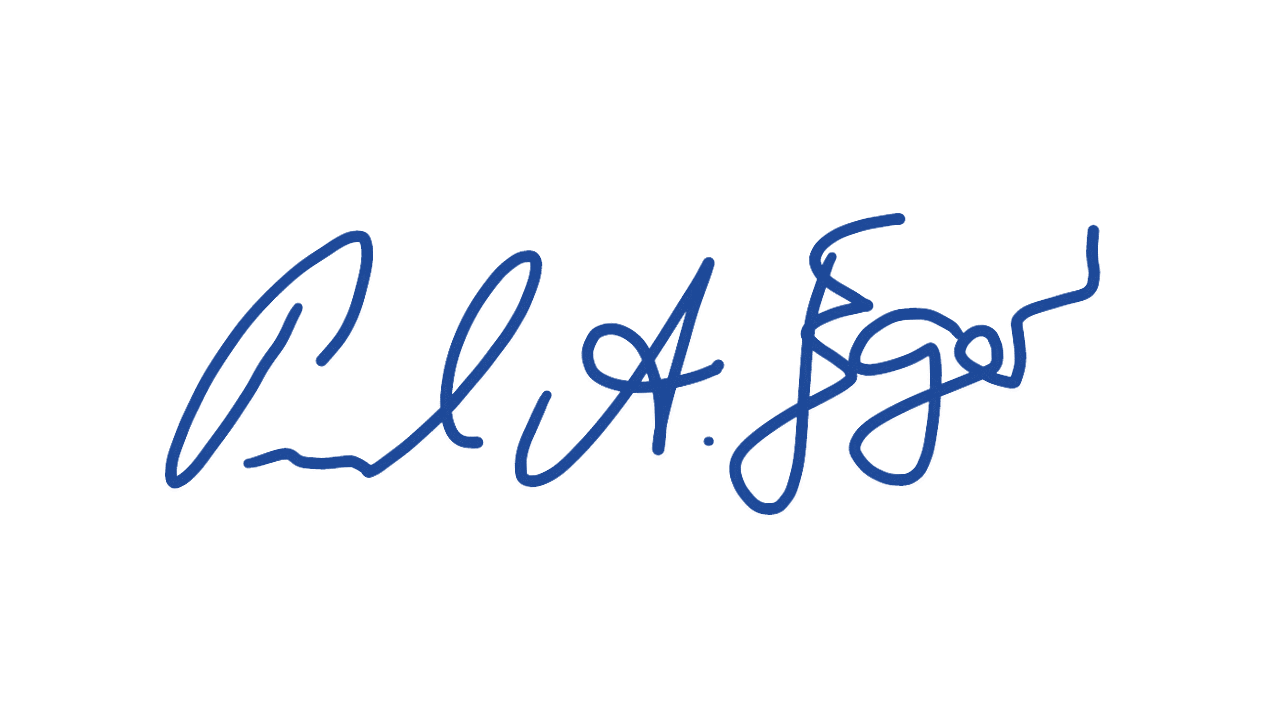 V       dne      …………………………….........